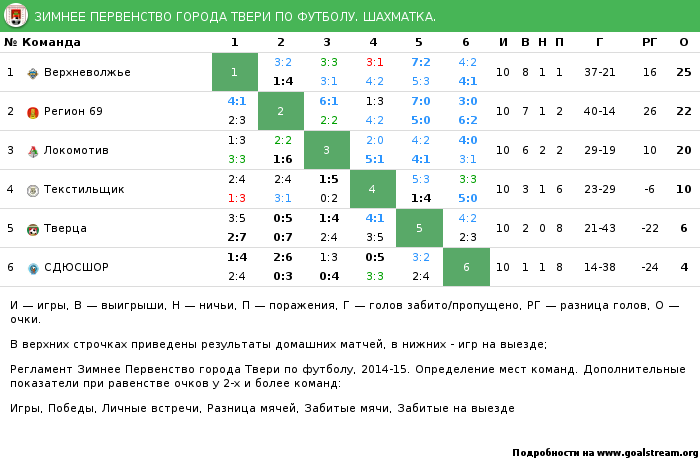 Лучший бомбардир – Зинкеев Алексей (Верхневолжье) – 20 мячейЛучший игрок – Тхорев Евгений (Локомотив) Лучший вратарь – Камшилин Егор (Верхневолжье)